БОЙОРОК                                                                                   РАСПОРЯЖЕНИЕ«09» апрель 2019 й.    		            № 15 р             	       «09» апреля 2019 г.На основании направления Туймазинского МФ ФКУ УИИ УФСИН России по РБ № 3/ТО/66/37 от 08.04.2019г. принять временно на общественные работы без предоставления рабочего места Ахмадишова Раиля Шафкатовича к обязательным работам на срок 200 (двести) часов. Контроль за исполнением данного распоряжения оставляю за собой.Глава сельского поселения				И.Х. БадамшинОзнакомился                                                           Р.Ш. АхмадишовБашкортостан РеспубликаһыныңШаран районымуниципаль районыныңИске Томбағош  ауыл советыауыл биләмәһе ХакимиәтеҮҙәк урамы, 14-се йорт, Иске Томбағош  ауылыШаран районы Башкортостан Республикаһының 452636 Тел.(34769) 2-47-19, e-mail:sttumbs@yandex.ruwww.stumbagush.sharan-sovet.ru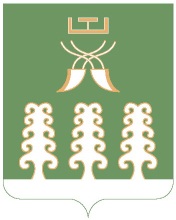 Администрация сельского поселенияСтаротумбагушевский сельсоветмуниципального районаШаранский районРеспублики Башкортостанул. Центральная, д.14 д. Старотумбагушево                             Шаранского района Республики Башкортостан, 452636 Тел.(34769) 2-47-19, e-mail:sttumbs@yandex.ru,www.stumbagush.sharan-sovet.ru